Памятка для учащихся «Правила пожарной безопасности в быту»При пожаре звонить 01Помни:                       спичками, свечками, зажигалками и прочим играть нельзя. Если найдено что-либо из перечисленного, надо отдать свою находку взрослым.включать телевизор, компьютер, ноутбук без взрослых нельзя (речь идет о маленьких детях, которые еще не достаточно хорошо освоили эти гаджеты).пользоваться любыми электрическими приборами без взрослых нельзя.оставлять без присмотра включенные электроприборы нельзя. 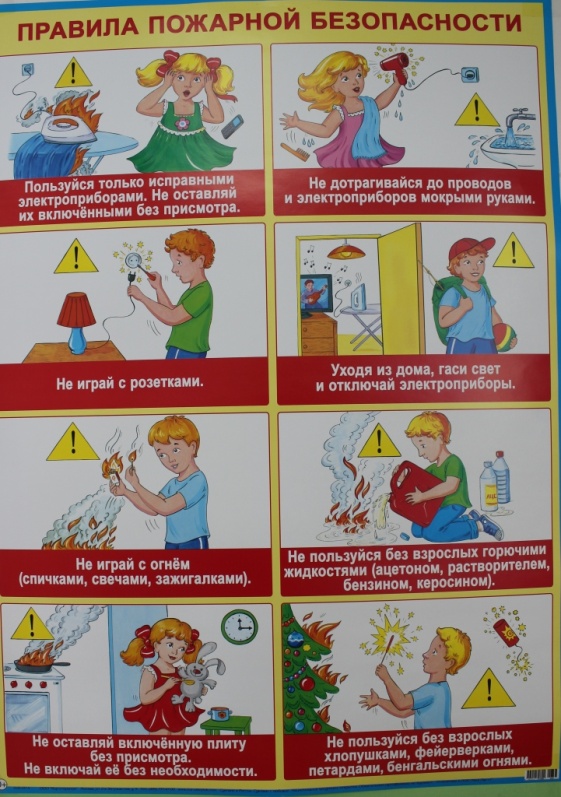 Если возникла пожароопасная ситуация, то надо знать следующие правила:маленьким детям самостоятельно тушить пожар запрещается;в случае возгорания или задымления помещения, его следует немедленно покинуть (выбежать из дома, квартиры). Если такой возможности нет, следует выйти на балкон и громко звать на помощь;позвать на помощь соседей (если родителей нет дома), сообщить родителям о пожаре;попросить соседей вызвать пожарную бригаду или сделать это самому по телефону 01;запрещено прятаться в горящем или задымленном помещении под кроватями или в шкафах;запрещается пользоваться лифтом во время пожара, так как он может выйти из строя из-за повреждения электропроводки;если пламя перекинулось на одежду, надо  упасть на пол и катаясь, тушить ее;дым опасен не менее огня, поэтому для предотвращения отравления угарным газом лицо во время пожара следует прикрывать мокрым полотенцем или салфеткой. 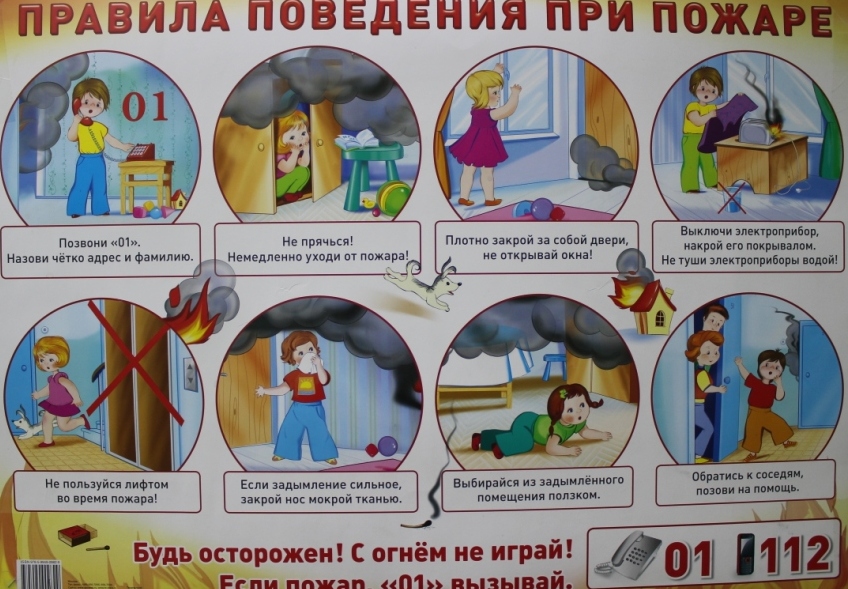 Источник информации: http://childage.ru/zdorove/bezopasnost-rebenka/pamyatka-dlya-detey-po-pozharnoy-bezopasnosti.html#3